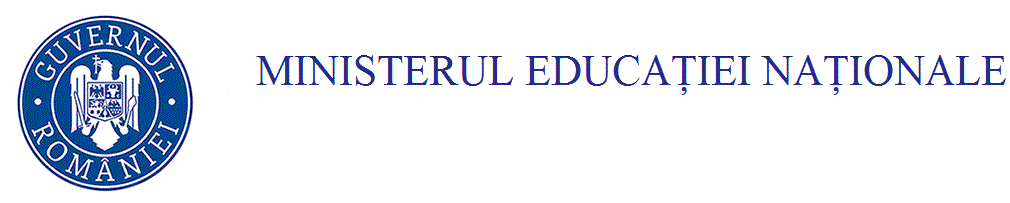 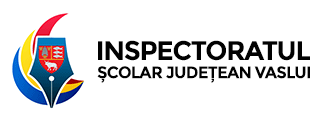                       TELEFON: 0235/311928                            FAX: 0235/311715                   e-mail: isjvaslui@isj.vs.edu.ro                  website :http://isj.vs.edu.ro ____________________________________________________________________________ANUNŢ           Etapa judeţeană a Sesiunii de comunicări ştiintifice pentru elevii din clasele IX- XII, la disciplina geografie, va avea loc vineri, 19 mai 2017, la Liceul „Ștefan Procopiu” Vaslui, începând cu ora 12,00.          Listele cu elevii participanţi si titlurile lucrărilor pot fi trimise pe adresa mazga_doina@yahoo.com, pâna la data de 17 mai 2017.Inspector şcolar,Prof. Eduard Andriescu